Brigadieren om 8.15 uur – schooltijdenHet team van Dorpsschool Halle is alle ochtenden gezamenlijk koffie aan het drinken. Tijdens dit koffiemoment worden de belangrijke zaken van die dag met elkaar doorgesproken (briefing).Om 8.15 uur starten de brigadiers met brigadieren, gaan de schooldeuren open en staan er medewerkers buiten om alle leerlingen te ontvangen en houden dan toezicht.Het zou fijn zijn als leerlingen en ouders niet ruim voor 8.15 uur op school aankomen i.v.m. de veiligheid van de leerlingen (brigadieren en toezicht start om 8.15 uur). De lessen starten om 08.25 uur.Schoolzwemmen vanaf 19 nov.Afgelopen week is, na afwachting van de uitzonderingen op de zwembadsluiting, schoolzwemmen voor 2 weken geannuleerd. Zoals het er nu uitziet kunnen we weer vanaf donderdag 19 november starten met schoolzwemmen.I.p.v. het schoolzwemmen gaan deze groepen, die normaal gesproken zwemmen, extra buitenspelen en andersoortige beweegactiviteiten doen. OR vergaderingAfgelopen maandag heeft de ouderraad (OR) online vergaderd. Enkele teamleden hebben, samen met de ouderraad de activiteiten voor de aankomende periode doorgesproken. Sint en Kerst is o.a. besproken. Er ontstaan al mooie en leuke ideeën om, binnen de coronamaatregelen, toch mooie activiteiten te organiseren. Mailstoring opgelostDe mailstoring, die vorige week mailen onmogelijk maakte, is gelukkig deze week opgelost. Er is geen gevoelige informatie naar buiten gelekt. 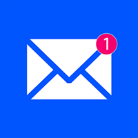 Pilot ‘Parro’ (oudercommunicatie-app)Deze week krijgen alle ouders van groep 1/2 een ouderbrief mee naar huis met de uitleg van Parro, de oudercommunicatie-app. De ouders van groep 1/2 krijgen daarnaast deze week een mail met een activatielink en een inlog om de app aan onze school te koppelen. Moment dat er ingelogd is in de app, kan de school zien dat ouders gekoppeld zijn en communiceren met de gekoppelde ouders.In de ‘playstore’ van uw telefoon, tablet of laptop kunt u Parro alvast downloaden en installeren. Toets in uw playstore PARRO in en de app zal verschijnen.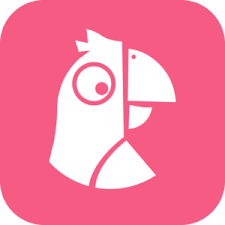 EU schoolfruit  Woensdag 11 november starten alle groepen met het eten van het schoolfruit. Dit betekent dat alle leerlingen op woensdag, donderdag en vrijdag alleen drinken mee hoeven te nemen voor het 10-uurtje. Eten en drinken meenemen, voor tussen de middag, blijft hetzelfde.  Het doel van schoolfruit is gezond eetgedrag te bevorderen en om het fruit en de groente die uitgedeeld wordt te proberen. Vaak eten kinderen in groepsverband wel dingen die ze mogelijk thuis, ogenschijnlijk, niet lusten. Na het proberen kunnen kinderen aangeven of iets lekker is of dat het niet de voorkeur heeft. Aankomende week wordt het volgende fruit geleverd en uitgeprobeerd.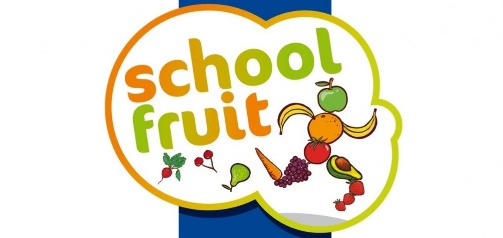 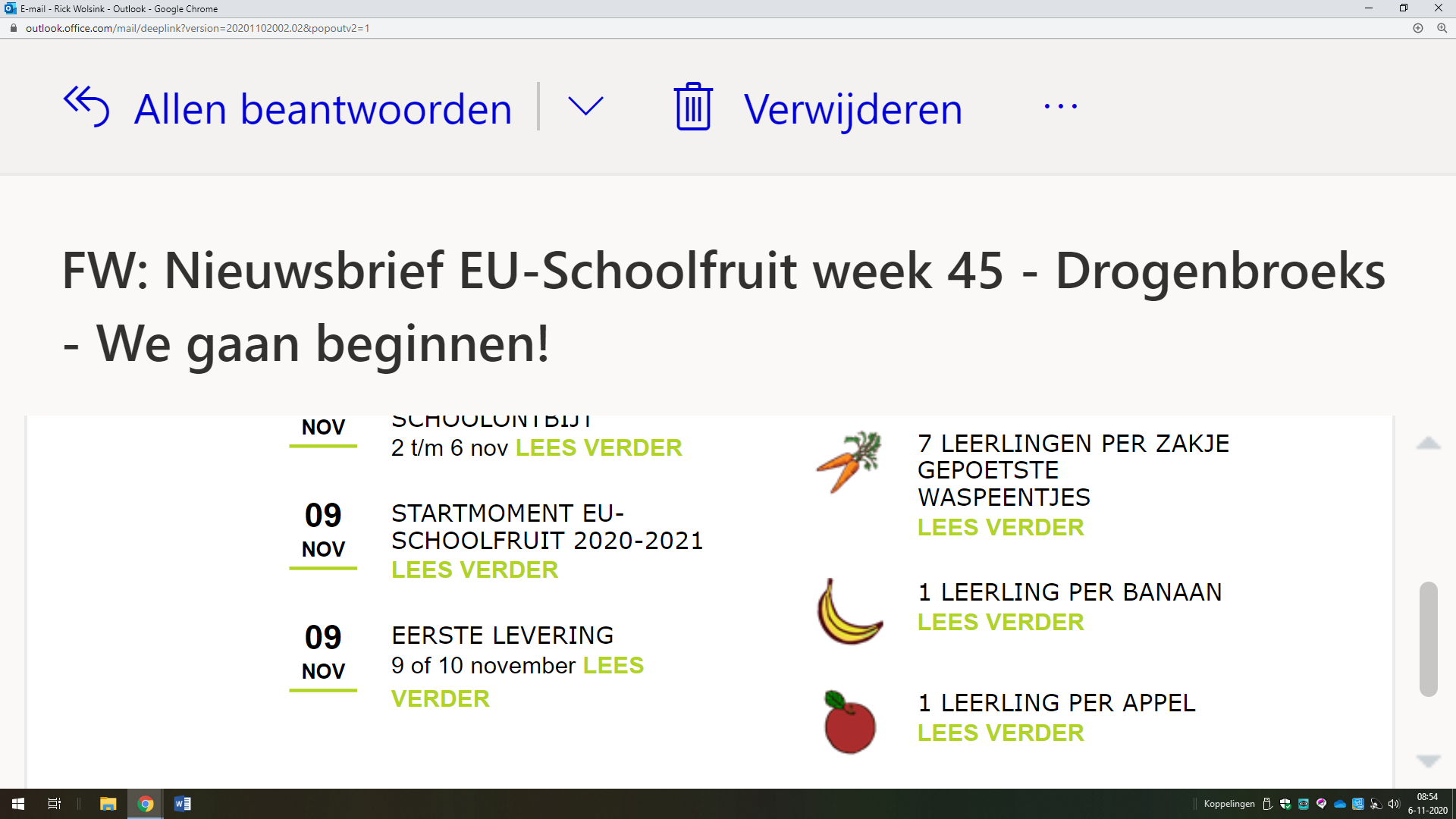 Foto’s van activiteitenWekelijks zijn er leuke foto’s van activiteiten binnen onze school te zien op facebook. Mocht u geen facebook hebben, dan kunt u deze foto’s wel bekijken. Deze week zijn er foto’s geplaatst van het nationaal schoolontbijt en de afsluiting van het thema ‘restaurant’ in groep 3. Klik op onderstaande link om rechtstreeks naar de foto’s te gaan.https://www.facebook.com/Dorpsschool-Halle-824025997653266 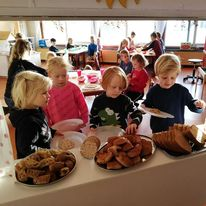 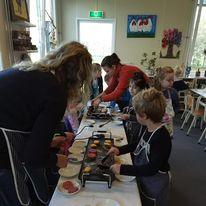 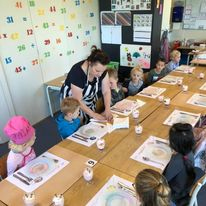 Juf SuzanDeze week is gebleken dat het beter is dat juf Suzan de aankomende weken wat rust neemt om bij te tanken.Gelukkig kan juf Janneke de taken van juf Suzan blijven overnemen de aankomende weken, samen met juf Sonja.Deze week zijn we op bezoek geweest bij juf Suzan met een mooie bos bloemen en een kaart namens alle medewerkers. We hopen dat juf Suzan in de aankomende periode kan bijtanken en voor straks zich weer opgeladen voelt om langzamerhand haar taken weer op te pakken.Werkdagen juf Janneke en juf Sonja:Ma.-di.-woe.  : juf JannekeWoe.-do.-vrij.: juf SonjaNaschoolse sport 19 novemberDeze week hangen er bij alle groepen weer de opgavelijsten voor de naschoolse sport. We hebben afgesproken met de naschoolse sport dat we dit aanbieden op locatie sporthal ‘De Meisterkamp’. Alle kinderen die meedoen aan de naschoolse sport kunnen na ELKE naschoolse sportles om 16.00 uur opgehaald worden bij de sporthal. Dit zal het hele schooljaar zo blijven!Medewerker hersteld en start weer!De medewerker, die helaas besmet was met het coronavirus, gaat maandag 9 november weer starten. In overleg en op advies van de GGD kan zij verantwoord haar taken weer oppakken en is het niet meer mogelijk dat zij anderen kan besmetten met het coronavirus. We waren blij dat er inval beschikbaar was en er geen lessen zijn uitgevallen.Foto’s: afsluiting thema restaurant groep 3  & Nationaal Schoolontbijt.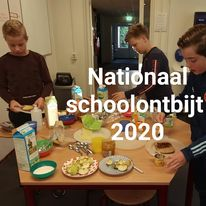 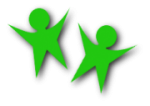 Nieuwsbrief Dorpsschool Halle06 t/m 13 november 2020AgendaAgendaMa. 09 nov.Gymles groep 3 t/m 8Ma. 9-13 nov.Week van de mediawijsheidWoe. 11 nov.Start EU-schoolfruit (20 weken woe.-do.-vrij. fruit)Do. 12 nov.Zwemmen geannuleerdGymles groep 1/2, 6/7, 7/8Ma. 16 nov.Gymles groep 3 t/m 8Do. 19 nov.Zwemmen groep 3 & 7Gymles groep 1/2, 4/5, 6/8Do. 19 nov.Naschoolse sport ‘Kingen’Ma. 23 nov.Gymles groep 3 t/m 8Do. 26 nov.Zwemmen groep 3 & 6/8Gymles groep 1/2, 4/5, 7Ma. 30 nov.Gymles groep 3 t/m 8Do. 03 dec.Zwemmen groep 3/4 & 4/5Gymles groep 1/2, 6/7, 7/8Vrij. 04 dec.SinterklaasWoe. 09 dec.OT (ondersteuningsteam)Woe. 16 dec.Schoolarts (GGD) groep 2Do. 17 dec.Kerstviering (geen gymles & schoolzwemmen).21 dec.-1 jan.Kerstvakantie vrijMa. 4 jan. ‘21Luizencontrole29 jan.Studiedag vrij15-22 feb.Voorjaarsvakantie vrij (LET OP! De maandag na de vakantie is een studiedag, extra vrije dag dus)02-05 aprilPaasweekend vrij27 aprilKoningsdag vrij03-14 meiMeivakantie vrij24 mei2e Pinksterdag vrij28 juniStudiedag vrij